Prédio 16, Sala 3170  Tel. 0xx 55 3220 8023Site: www.ufsm.br/ppge  Email: ppgeducacao@ufsm.brMinistério da Educação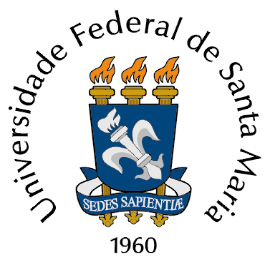 Universidade Federal de Santa MariaCentro de EducaçãoPrograma de Pós-Graduação em EducaçãoMinistério da EducaçãoUniversidade Federal de Santa MariaCentro de EducaçãoPrograma de Pós-Graduação em EducaçãoMinistério da EducaçãoUniversidade Federal de Santa MariaCentro de EducaçãoPrograma de Pós-Graduação em EducaçãoMinistério da EducaçãoUniversidade Federal de Santa MariaCentro de EducaçãoPrograma de Pós-Graduação em EducaçãoMinistério da EducaçãoUniversidade Federal de Santa MariaCentro de EducaçãoPrograma de Pós-Graduação em EducaçãoMinistério da EducaçãoUniversidade Federal de Santa MariaCentro de EducaçãoPrograma de Pós-Graduação em EducaçãoMinistério da EducaçãoUniversidade Federal de Santa MariaCentro de EducaçãoPrograma de Pós-Graduação em EducaçãoMinistério da EducaçãoUniversidade Federal de Santa MariaCentro de EducaçãoPrograma de Pós-Graduação em EducaçãoMinistério da EducaçãoUniversidade Federal de Santa MariaCentro de EducaçãoPrograma de Pós-Graduação em EducaçãoMinistério da EducaçãoUniversidade Federal de Santa MariaCentro de EducaçãoPrograma de Pós-Graduação em EducaçãoCADASTRO DE PROFESSOR VISITANTECADASTRO DE PROFESSOR VISITANTECADASTRO DE PROFESSOR VISITANTECADASTRO DE PROFESSOR VISITANTECADASTRO DE PROFESSOR VISITANTECADASTRO DE PROFESSOR VISITANTECADASTRO DE PROFESSOR VISITANTECADASTRO DE PROFESSOR VISITANTECADASTRO DE PROFESSOR VISITANTECADASTRO DE PROFESSOR VISITANTEIDENTIFICAÇÃOIDENTIFICAÇÃOIDENTIFICAÇÃOIDENTIFICAÇÃOIDENTIFICAÇÃOIDENTIFICAÇÃOIDENTIFICAÇÃOIDENTIFICAÇÃOIDENTIFICAÇÃOIDENTIFICAÇÃONome completo:Filiação:Data de nascimento:Naturalidade:RG:Órgão expedidor:Nacionalidade:CPF:E-mail:ENDEREÇO RESIDENCIALENDEREÇO RESIDENCIALENDEREÇO RESIDENCIALENDEREÇO RESIDENCIALENDEREÇO RESIDENCIALENDEREÇO RESIDENCIALENDEREÇO RESIDENCIALENDEREÇO RESIDENCIALENDEREÇO RESIDENCIALENDEREÇO RESIDENCIALLogradouro:Complemento:Número:Bairro:Bairro:Cidade/Estado:CEP:CEP:Telefone:Celular:INSTITUIÇÃO DE ORIGEMINSTITUIÇÃO DE ORIGEMINSTITUIÇÃO DE ORIGEMINSTITUIÇÃO DE ORIGEMINSTITUIÇÃO DE ORIGEMINSTITUIÇÃO DE ORIGEMINSTITUIÇÃO DE ORIGEMINSTITUIÇÃO DE ORIGEMINSTITUIÇÃO DE ORIGEMINSTITUIÇÃO DE ORIGEMInstituição:Sigla:Sigla:Categoria:(     ) Docente        (     ) Pesquisador(     ) Docente        (     ) Pesquisador(     ) Docente        (     ) Pesquisador(     ) Docente        (     ) Pesquisador(     ) Docente        (     ) PesquisadorInício do Vínculo:Início do Vínculo:Início do Vínculo:__/__/____Área de atuação:Siape:INFORMAÇÃO SOBRE O DOUTORADOINFORMAÇÃO SOBRE O DOUTORADOINFORMAÇÃO SOBRE O DOUTORADOINFORMAÇÃO SOBRE O DOUTORADOINFORMAÇÃO SOBRE O DOUTORADOINFORMAÇÃO SOBRE O DOUTORADOINFORMAÇÃO SOBRE O DOUTORADOINFORMAÇÃO SOBRE O DOUTORADOINFORMAÇÃO SOBRE O DOUTORADOINFORMAÇÃO SOBRE O DOUTORADOÁreaData da obtenção do título:Data da obtenção do título:Data da obtenção do título:Data da obtenção do título:__/__/____Instituição:Sigla:Sigla:País:Pós-Doutorado:Pós-Doutorado:(     ) Sim        (     ) Não        (     ) Em andamento(     ) Sim        (     ) Não        (     ) Em andamento(     ) Sim        (     ) Não        (     ) Em andamento(     ) Sim        (     ) Não        (     ) Em andamento(     ) Sim        (     ) Não        (     ) Em andamentoDADOS BANCÁRIOSDADOS BANCÁRIOSDADOS BANCÁRIOSDADOS BANCÁRIOSDADOS BANCÁRIOSDADOS BANCÁRIOSDADOS BANCÁRIOSDADOS BANCÁRIOSDADOS BANCÁRIOSDADOS BANCÁRIOSBanco:Agência:Cidade:Conta:DataDataAssinaturaAssinaturaAssinaturaAssinaturaAssinaturaAssinaturaAssinaturaAssinatura